О расходовании средств бюджета города ЛивныОрловской области, источником финансового обеспечения которых являются предоставляемыев 2016 году иные межбюджетные трансферты из областного бюджета бюджету города Ливны Орловской области на финансовое обеспечение мероприятий по временному социально-бытовомуобустройству граждан Украины и лиц без гражданства,постоянно проживавших на территории Украины,прибывших на территорию Российской Федерации в экстренном массовом порядке инаходящихся в пунктах временного размещенияна территории города ЛивныВо исполнение постановления Правительства Российской Федерации от 26 января 2016 года № 37 «О предоставлении в 2016 году из федерального бюджета бюджетам субъектов Российской Федерации иных межбюджетных трансфертов на финансовое обеспечение мероприятий по временному социально-бытовому обустройству граждан Украины и лиц без гражданства, постоянно проживавших на территории Украины, прибывших на территорию Российской Федерации в экстренном массовом порядке и находящихся 
в пунктах временного размещения», на основании пункта 3 постановления Правительства Российской Федерации от 22 июля 2014 года № 690 
«О предоставлении временного убежища гражданам Украины на территории Российской Федерации в упрощенном порядке», в соответствии со статьей 139.1 Бюджетного кодекса Российской Федерации, Постановлением Правительства Орловской области от 17 мая 2016г. №169 «О расходовании средств областного бюджета, источником финансового обеспечения которых являются предоставляемые в 2016 году иные межбюджетные трансферты из федерального бюджета бюджету Орловской области на финансовое обеспечение мероприятий по временному социально-бытовому обустройству граждан Украины и лиц без гражданства, постоянно проживающих на территории Украины, прибывших на территорию Российской Федерации в экстренном массовом порядке и находящихся в пунктах временного размещения на территории Орловской области» и в целях эффективного расходования бюджетных средств администрация города Ливны Орловской области постановляет:Утвердить:Порядок расходования средств бюджета города Ливны Орловской области, источником финансового обеспечения которых являются предоставляемые в 2016 году иные межбюджетные трансферты из областного бюджета бюджету города Ливны Орловской области на финансовое обеспечение мероприятий по временному социально-бытовому обустройству граждан Украины и лиц без гражданства, постоянно проживавших на территории Украины, прибывших на территорию Российской Федерации в экстренном массовом порядке и находящихся в муниципальных пунктах временного размещения на территории города Ливны, согласно приложению;2. Опубликовать настоящее постановление в газете "Ливенский вестник" и разместить на сайте http://www.adminliv.ru.;3. Настоящее постановление вступает в силу со дня подписания 
и распространяет свое действие на правоотношения, возникшие с 1 января 2016 года.4. Контроль за исполнением настоящего постановления оставляю за собой.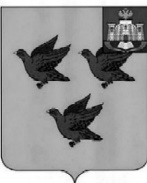 РОССИЙСКАЯ ФЕДЕРАЦИЯОРЛОВСКАЯ ОБЛАСТЬАДМИНИСТРАЦИЯ ГОРОДА ЛИВНЫПОСТАНОВЛЕНИЕ25 мая 2016г.    						                    		          № 53        г. Ливны				               		ПРАВИТЕЛЬСТВО ОРЛОВСКОЙ ОБЛАСТИПОСТАНОВЛЕНИЕ169Исполняющий обязанностиглавы городаС.А. Трубицин